 Демоверсия   контрольной работы на переводном экзаменепо  биологии 5 класс Вариант 1Инструкция по выполнению работыНа выполнение работы по биологии даётся 45 минут. Работа включает в себя 10 заданий.Ответы на задания запишите в поля ответов в тексте работы. В случае записи неверного ответа зачеркните его и запишите рядом новый.При выполнении работы не разрешается пользоваться учебником, рабочими тетрадями и другим справочным материалом.При необходимости можно пользоваться черновиком. Записи в черновике проверяться и оцениваться не будут.Советуем выполнять задания в том порядке, в котором они даны. В целях экономии времени пропускайте   задание,   которое   не   удаётся   выполнить   сразу,   и   переходите к следующему. Если после выполнения всей работы у Вас останется время, то Вы сможете вернуться к пропущенным заданиям.Желаем успеха!Таблица для внесения баллов участника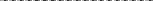 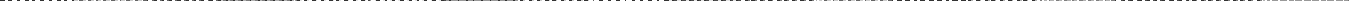 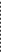 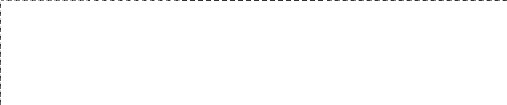 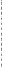 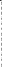 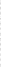 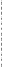 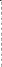 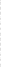 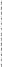 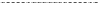 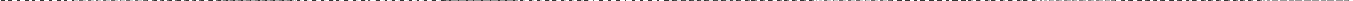 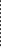 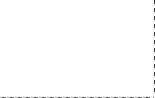 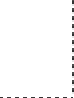 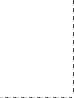 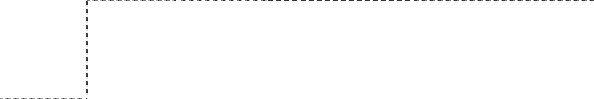 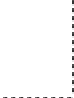 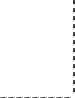 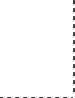 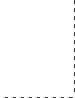 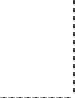 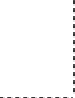 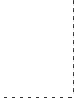 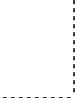 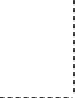 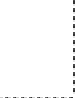 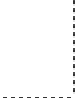 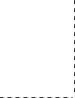 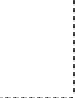 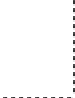 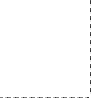 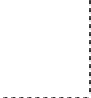 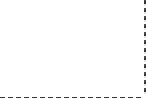 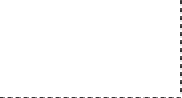 Рассмотрите фотографии с изображением представителей различных объектов природы.Подпишите их названия, используя слова из предложенного списка: лишайники, животные, растения.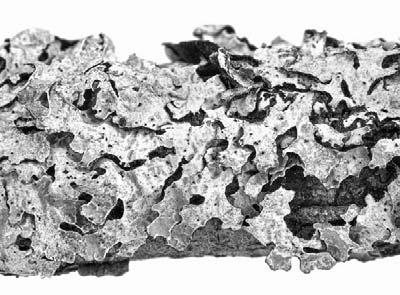 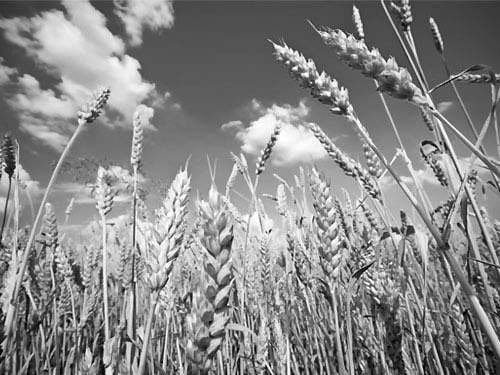 А.		Б.  	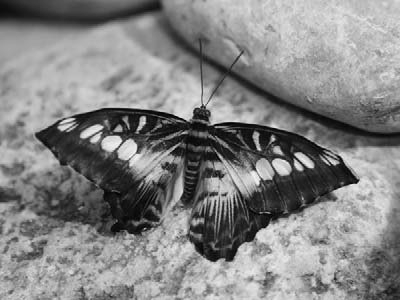 В.  	Два	из	изображённых	на	фотографиях	объекта	объединены	общим	признаком. Выпишите название объекта, «выпадающего» из общего ряда. Объясните свой выбор.Ответ.  	В приведённом ниже списке даны характеристики объектов живой природы. Все они, за исключением одной, относятся к характеристикам объекта, изображённого в задании 1.1 над буквой В. Выпишите эту характеристику, которая «выпадает» из общего ряда. Объясните свой выбор.Ограниченный рост, прикреплённый образ жизни, клеточное строение, половое размножение.Ответ.  	У одного растения осины во время плодоношения созревает более тысячи семян, которые распространяются ветром. Найдите в приведённом ниже списке и запишите название этого процесса.Рост, раздражимость, движение, размножение.Ответ.  	В чём заключается значение этого процесса для растения?Ответ.  	Выберите из приведённого ниже списка два примера оборудования, которые следует использовать для исследования частоты дыхания человека в состоянии покоя и после физической нагрузки.Список приборов:секундомермерный цилиндрпредметное стеклокомнатный термометрботаническая папкаЗапишите в таблицу номера выбранных примеров оборудования. Ответ.Знаниями в области какой биологической науки Вы воспользуетесь, проводя такое исследование?Ответ.  	Ольга   на уроке изучала устройство цифрового микроскопа и делала соответствующие подписи к рисунку. Какую деталь микроскопа на фотографии она обозначила буквой А?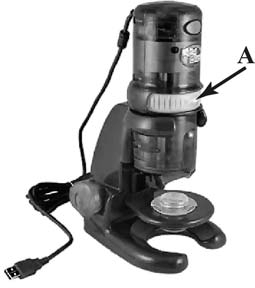 Ответ.  	Какую функцию выполняет эта часть цифрового микроскопа при работе с ним?Ответ.  	Ольга рассмотрела лист элодеи под цифровым микроскопом, на котором было указано:– увеличение объектива – 10.Какое увеличение даёт данный микроскоп? Ответ.  	Майя и Кирилл собрали образцы растений и подготовили их для гербария. Для каждого растения им необходимо составить «паспорт», соответствующий положению этого растения в общей классификации организмов. Помогите ребятам записать в таблицу слова (словосочетание) из предложенного списка в такой последовательности, чтобы получился «паспорт» растения, изображённого на фотографии.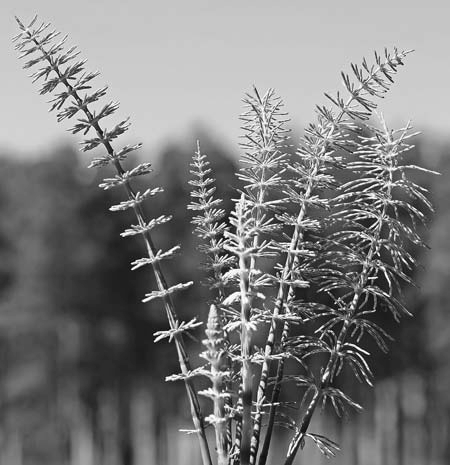 Список слов (словосочетание):ХвощевидныеХвощ полевойХвощРастения	Хвощ полевойНа диаграмме показано содержание органических веществ в клетке.белкинуклеиновые кислотыуглеводыжирыСодержание каких из указанных органических веществ в клетке больше, чем жиров, но меньше, чем нуклеиновых кислот?Ответ.  	В результате какого процесса белки, жиры и углеводы поступают в организм растений?Ответ.  	Прочитайте текст и выполните задания.Картофель (Паслён клубненосный) – многолетнее клубненосное травянистое сельскохозяйственное растение. (2)Лист картофеля тёмно-зелёный, рассечённый, состоит из одной конечной доли и нескольких пар боковых долей, размещённых одна напротив другой. (3)Цветки белые, розовые или фиолетовые,   собраны   щитком   на   верхушке   побега. (4)В зелёных частях растения содержится ядовитый алкалоид соланин, который служит для защиты растения от поражения бактериями и насекомыми (однако картофель уязвим для грибка фитофторы и колорадского жука). (5)Картофель культивируется в умеренной климатической зоне по всему земному шару, клубни картофеля составляют значительную часть пищевого рациона народов Северного полушария. (6)В среднем свежие клубни картофеля содержат около 18% (от общей массы) крахмала, количество которого уменьшается в процессе хранения.В каких предложениях текста описываются физиологические признаки картофеля? Запишите номера выбранных предложений.Ответ.  	Сделайте описание колорадского жука по следующему плану.А) Какую среду обитания освоил колорадский жук?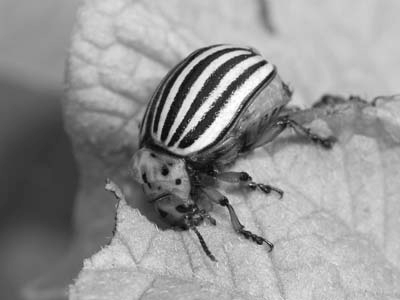 Ответ.  	Б) Какой признак внешнего строения колорадского жука указывает на его приспособленность к жизни в условиях этой среды? Ответ поясните.Ответ.  	В) Какие отношения складываются между колорадским жуком и картофелем в искусственных экосистемах?Ответ.  	8	Заполните пустые ячейки на схеме, выбрав необходимые слова и/или словосочетания из приведённого списка.Песчаный тушканчик, тайга, перекати-поле, песец, ель, тундра, карликовая берёза, глухарь, пустыня.Как Вы думаете, какое правило устанавливается изображённым на рисунке знаком?Напишите в ответе это правило и укажите место, где можно встретить такой знак.Ответ.  	На фотографии изображён представитель одной из профессий, связанных с биологией. Определите эту профессию.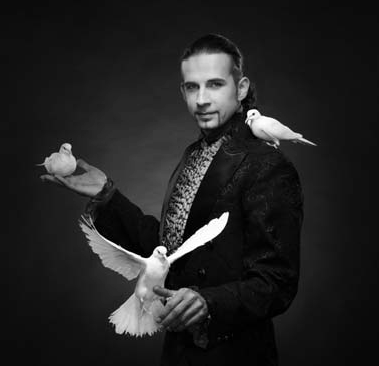 Ответ.  	Напишите, какую работу выполняют люди этой профессии. Чем эта работа полезна обществу?Ответ.  	Система оценивания проверочной работыПравильный ответ на каждое из заданий 2.1, 2.2, 3.2, 4.1, 4.2, 4.3 и 6.1 оценивается1 баллом.Полный правильный ответ на каждое из заданий 3.1 и 7.1 оценивается 2 баллами. Если в ответе допущена одна ошибка (в том числе написана лишняя цифра или не написана одна необходимая цифра), выставляется 1 балл; если допущено две или более ошибки – 0 баллов.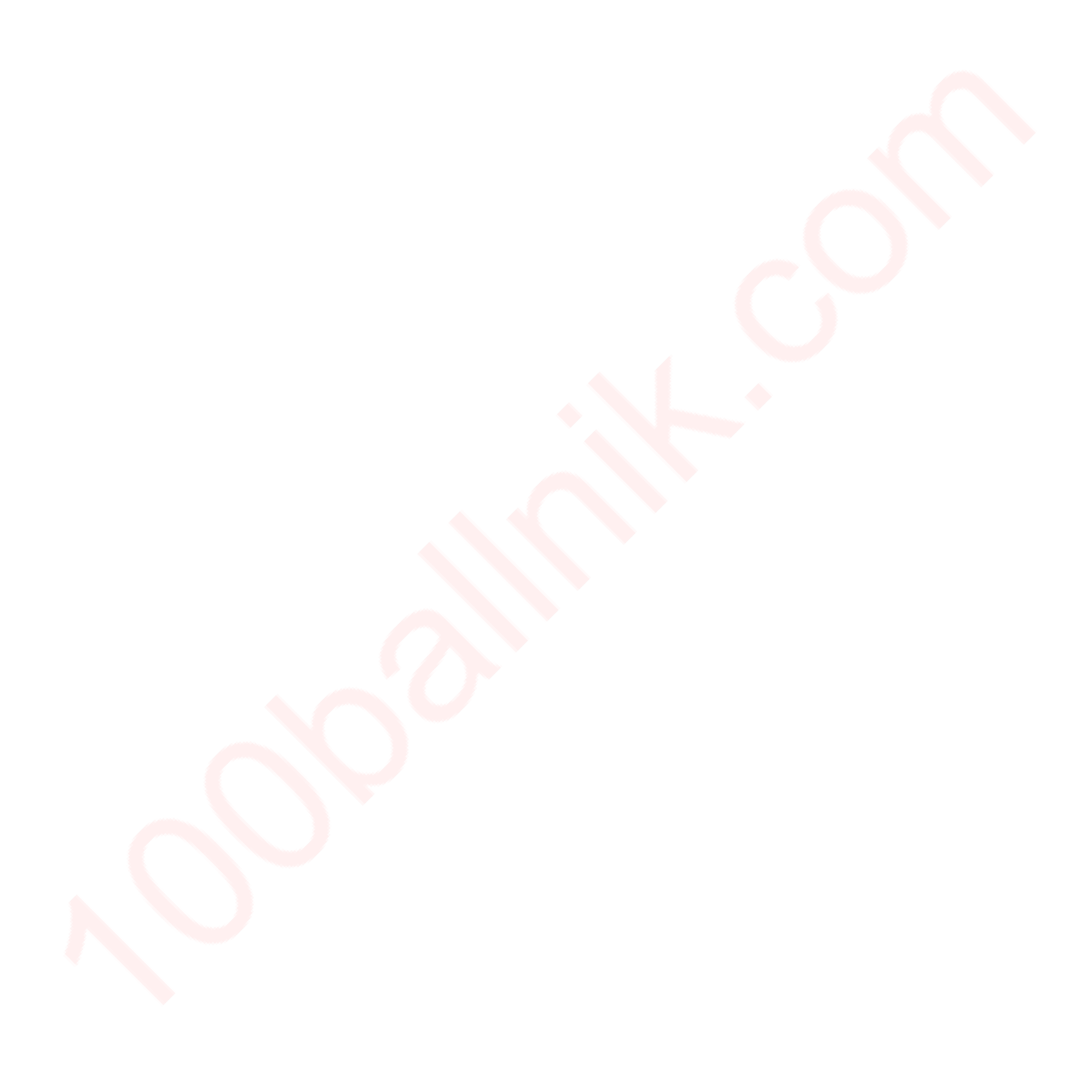 Правильный ответ на задание 5 оценивается 2 баллами. Если в ответе переставлены местами два элемента, выставляется 1 балл, более двух элементов – 0 баллов.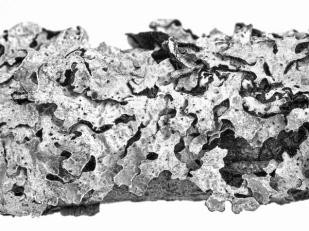 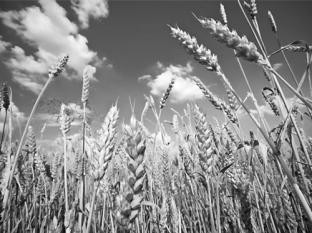 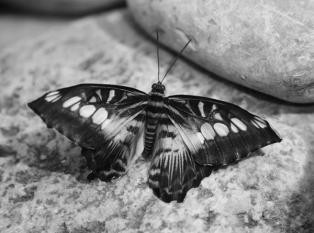 ,,1.11\1.21.3,,2\,,3\,,4\,,5\,,6\6.2,,7\7.2,,8\J,,9\,,10\JСистема оценивания выполнения всей работыМаксимальный балл за выполнение работы  29.Рекомендации по переводу первичных баллов в отметки по пятибалльной шкалеСодержание верного ответа и указания по оцениванию(допускаются иные формулировки ответа, не искажающие его смысла)БаллыПравильный ответ должен содержать следующие элементы:«выпадающий» из логического ряда объект: животные;объяснение, например: способны к активному передвижению / имеют ограниченный рост.ИЛИ«выпадающий» из логического ряда объект: лишайники;объяснение, например: образованы грибами и водорослями (бактериями). Объяснение может быть приведено в иной, близкой по смыслу формулировкеПравильно указан объект, дано объяснение2Правильно указан только объект1Объект указан неправильно независимо от наличия/отсутствия объяснения. ИЛИ Ответ неправильный0Максимальный балл2Содержание верного ответа и указания по оцениванию(допускаются иные формулировки ответа, не искажающие его смысла)БаллыПравильный ответ должен содержать следующие элементы:«выпадающая» из логического ряда характеристика: прикреплённый образ жизни;объяснение, например: прикреплённым образом жизни характеризуются растения и грибы,ИЛИ животные способны активно передвигаться.Объяснение может быть приведено в иной, близкой по смыслу формулировкеПравильно указана характеристика, дано объяснение2Правильно указана только характеристика1Характеристика	указана	неправильно	независимо	от	наличия/отсутствия объяснения.ИЛИ Ответ неправильный0Максимальный балл2Содержание верного ответа и указания к оцениванию(допускаются иные формулировки ответа, не искажающие его смысла)БаллыПравильный ответ должен содержать указание процесса, например: питание ИЛИ фотосинтезДан правильный ответ на вопрос1Ответ неправильный0Максимальный балл1Содержание верного ответа и указания по оцениванию(допускаются иные формулировки ответа, не искажающие его смысла)БаллыПравильный ответ должен содержать описание/признаки по трём пунктам плана: А) наземно-воздушную;Б) крылья для полёта, ИЛИ конечности для передвижения, ИЛИ жёсткие покровы для защиты (опоры);В) хищничество ИЛИ растительноядность.Элементы описания могут быть приведены в иной, близкой по смыслу формулировкеПравильно даны ответы по трём пунктам плана3Правильно даны ответы по двум любым пунктам плана2Правильно дан ответ только по одному любому пункту плана1Ответ неправильный0Максимальный балл3Отметка по пятибалльной шкале«2»«3»«4»«5»Первичные баллы0–1112–1718–2324–29